DEPARTMENT OF MEDIA STUDIESDECLARATION OF MAJOR FORM FOR THE B.A. OR B.S. DEGREE 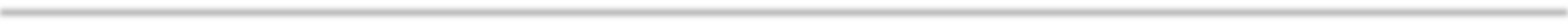 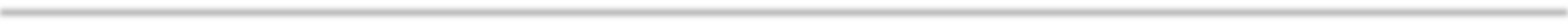 Intended Major/Minor: Media StudiesComplete this form and attach to the College of Arts & Science Declaration of Major Form found here in DocuSign. There is no need to complete the course section in DocuSign, however you must enter MDST 2000 like this:I hereby apply for a major in this department. In consultation with a major advisor, I propose the following tentative program of 10 courses:Last Name:NAMEFirst Name:NAMEM.I.:University ID:00000000U.Va. E-mail ID:I expect to graduate in: I expect to graduate in: Semester:SPRINGYear:2023Check the appropriate box or boxes:Check the appropriate box or boxes: This is my only major. This is my only major. This is my second major, my other major is in This replaces my previous declaration in This is a re-declaration following a leave of absence or voluntary withdrawal This is a re-declaration following a leave of absence or voluntary withdrawalRequirementsCourse Number and TitleCourse To Be Completed (enter year)                                                   Fall                 Spring             Summer Course To Be Completed (enter year)                                                   Fall                 Spring             Summer Course To Be Completed (enter year)                                                   Fall                 Spring             Summer Credit HoursRequiredMDST 2000: Introduction to Media Studies20214RequiredMDST 3050: History of Media2021RequiredMDST 3504: Topics in Global Media2022RequiredMDST 3510: Media Research  2022CapstoneMDST 4510: Capstone Topics2023Practice of MediaMDST 2305: Podcasting2021Diversity & InclusionMDST 3105: Latino/a Media Studies 2021Elective MDST 3110: Hollywood Goes to Asia 2022ElectiveMDST 3410: Media Ethics 2022ElectiveMDST: 3704 Games and Play 2023